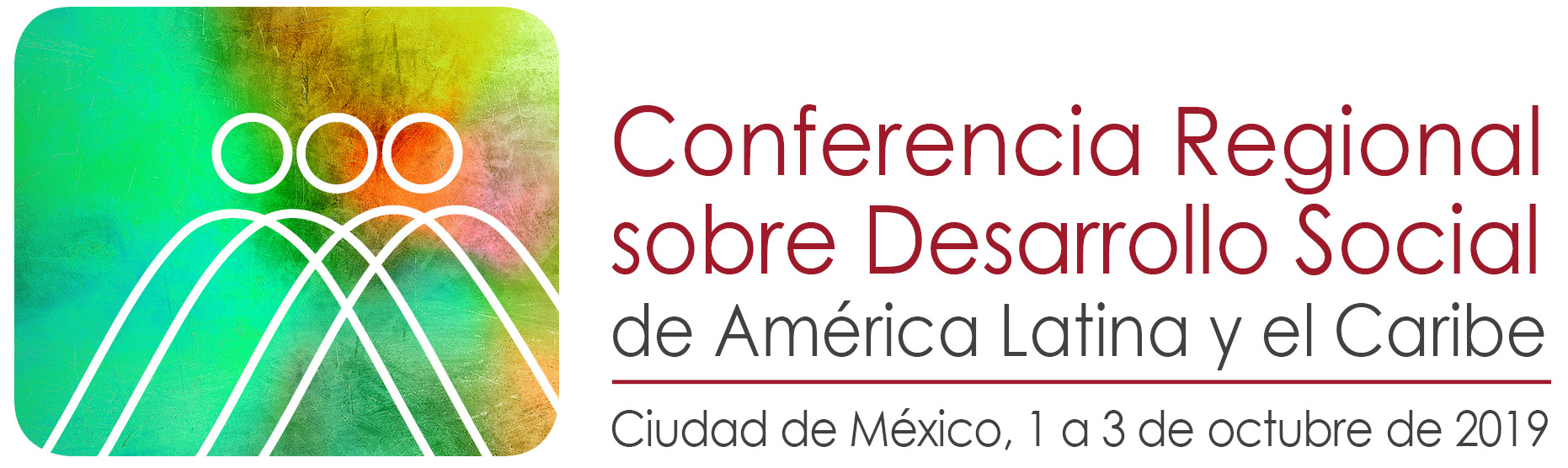 TERCERA REUNIÓN DE LA CONFERENCIA REGIONAL SOBRE DESARROLLO SOCIAL DE AMÉRICA LATINA Y EL CARIBECiudad de México, 1 a 3 de octubre de 2019SOLICITUD DE RESERVA DE HOTELSolicito reserva en:Autorizo el uso de la siguiente tarjeta de crédito a fin de garantizar mi reserva de hotel:	Por favor, complete el formulario y envíelo directamente al hotel seleccionado antes del 20 de septiembre.Nombre:Nombre:Nombre:Apellido:Apellido:Apellido:Apellido:Jefe de delegación Delegado Delegado Delegado Delegado Observador Invitado especial Cargo oficial:Cargo oficial:Cargo oficial:Cargo oficial:Cargo oficial:Cargo oficial:Cargo oficial:Organismo o institución:Organismo o institución:Organismo o institución:Organismo o institución:Organismo o institución:Organismo o institución:Organismo o institución:Ciudad:Ciudad:Ciudad:Ciudad:País:País:País:Teléfono:Teléfono:Correo electrónico:Correo electrónico:Correo electrónico:Correo electrónico:Correo electrónico:HILTON MEXICO CITY REFORMA (5*)        Av. Juárez 70, Colonia CentroTeléfono: (+52) 55 5130 5293Habitación estándar sencilla                        169 dólares más 16% de IVA y 3% de ISH(incluye desayuno e Internet)Habitación estándar doble                           181 dólares más 16% de IVA y 3% de ISH (incluye desayuno e Internet)Atención: Lourdes Rodríguez
lourdes.rodriguez@hilton.com mexrf_reservaciones@hilton.com Código de grupo: CEPAL-2019FIESTA INN CENTRO HISTÓRICO (4*)          Av. Juárez 76, Colonia CentroTeléfono: (+52) 55 5130 2907Habitación estándar sencilla                           103 dólares, aprox. (incluye impuestos, desayuno e Internet)Habitación estándar doble                              115 dólares, aprox. (incluye impuestos, desayuno e Internet)Atención: Ramiro Ramírez
ventasficen@posadas.comCódigo de grupo: G1DYS3FIESTA INN CENTRO HISTÓRICO (4*)          Av. Juárez 76, Colonia CentroTeléfono: (+52) 55 5130 2907Habitación estándar sencilla                           103 dólares, aprox. (incluye impuestos, desayuno e Internet)Habitación estándar doble                              115 dólares, aprox. (incluye impuestos, desayuno e Internet)Atención: Ramiro Ramírez
ventasficen@posadas.comCódigo de grupo: G1DYS3FIESTA INN CENTRO HISTÓRICO (4*)          Av. Juárez 76, Colonia CentroTeléfono: (+52) 55 5130 2907Habitación estándar sencilla                           103 dólares, aprox. (incluye impuestos, desayuno e Internet)Habitación estándar doble                              115 dólares, aprox. (incluye impuestos, desayuno e Internet)Atención: Ramiro Ramírez
ventasficen@posadas.comCódigo de grupo: G1DYS3HOTEL BARCELÓ MÉXICO REFORMA (5*)    Av. Paseo de la Reforma 1, Col. TabacaleraTeléfono: (+52) 55 5063 1000, extensión 5077Habitación estándar sencilla                        125 dólares más 16% de IVA y 3% de ISH(incluye desayuno e Internet)Habitación estándar doble                           135 dólares más 16% de IVA y 3% de ISH (incluye desayuno e Internet)Atención: Marcos Almazán, Ejecutivo de Ventasmexicoreforma.grupos2@barcelo.com Código de grupo: CEPAL-ONUFecha de llegada al país:Fecha de llegada al país:Núm. de vuelo:Hora aprox.:Fecha de salida del país:Fecha de salida del país:Núm. de vuelo:Hora aprox.:American Express  Mastercard Visa  Visa  Otra Núm. de tarjeta de crédito/código de seguridad:Núm. de tarjeta de crédito/código de seguridad:Núm. de tarjeta de crédito/código de seguridad:Fecha de vencimiento:Fecha de vencimiento: